Textaufgaben zu den ZeitzonenDu fliegst mit deiner Famile in den Türkeiurlaub. Musst du deine Uhr umstellen? Wenn ja, wie?Deine Brieffreundin lädt dich zu sich nach Südafrika ein. Musst du deine Uhr umstellen, wenn du sie besuchst?Ein Freund von dir lebt in Japan. Da du ihn schon lange nicht mehr gesehen hast, möchtest du per Skype telefonieren. Deshalb vereinbart ihr ein Telefonat um 21:00 Uhr japanischer Zeit. Wie spät ist es dann in Österreich? Zeichne die Uhrzeit ein.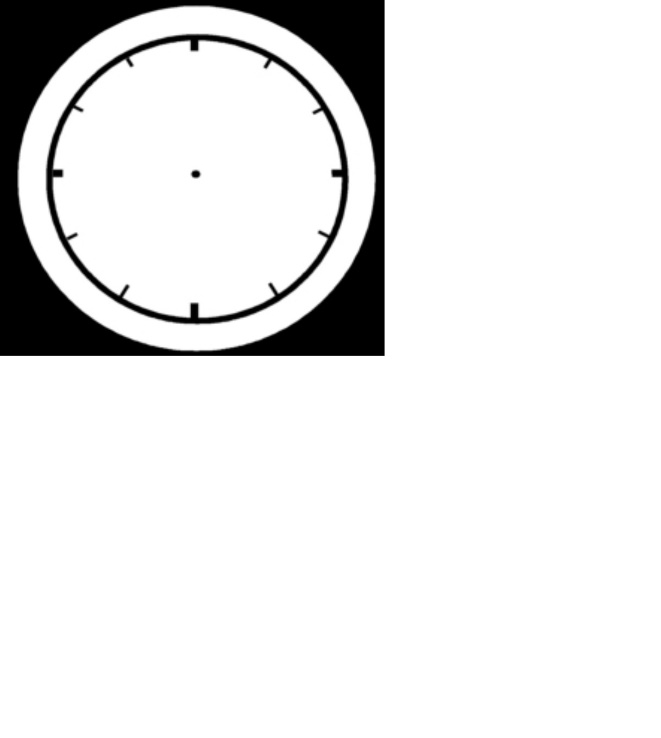 Du bist großer Fussballfan und du willst unbedingt das Eröffnungsspiel der Weltmeisterschaft in Brasilien sehen. Das erste Spiel findet in Rio de Janeiro um 12:00 Uhr Mittag brasilianischer Zeit statt. Wie spät ist es dann in Österreich? Zeichne die Uhrzeit ein! Du möchtest mit deiner Tante in New York telefonieren. Diese steht jeden Tag um 07:00 Uhr New Yorker Zeit auf. Ab wann kannst du anrufen, damit du sie nicht beim Schlafen störst?  Zeichne die Uhrzeit ein!